 Messe suivie de baptêmes    Messe accompagnée des familles du KT    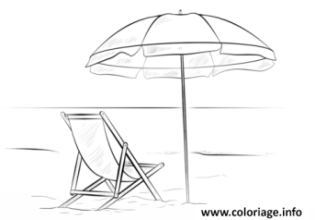 A peine les vacances commencées, que nous préparons déjà la Rentrée !Êtes-vous Juilletiste ou Aoutiens ? Selon chacun, l’été, c’est l’occasion de se poser, de rencontrer de la famille, des amis qui sont au loin, de découvrir de nouvelles régions, ou au contraire de se ressourcer dans un lieu qui est important pour nous. D’autres ne pourront quitter leur lieu de vie, à cause de l’âge ou des difficultés financières.  Dans tous les cas, chacun se prépare à des vacances après une année éprouvante.C’est peut-être l’occasion de prendre du temps pour « aller à la rencontre personnelle du Christ » comme nous y invite notre Synode ! Lire un Evangile en entier, vivre ou aller sur un lieu de pèlerinage ; vivre une retraite, lire un livre spirituel ou un texte de notre Pape François (nous avons la chance d’avoir des textes simples avec des expressions imagées) comme la « La joie de l’Evangile » sur les enjeux aujourd’hui de l’Evangélisation, ou « Loué sois-tu » sur l’écologie intégrale.C’est encore l’occasion des temps de relecture de l’année 2020-2021 dans notre vie personnelle, dans nos responsabilités de baptisés et de services ecclésiaux.Mais déjà se pointe la rentrée avec des dates à mettre dans nos agendas !La fin des vacances sera marquée le dimanche  29 Août à 11h à l’Eglise de Notre Dame des Cités par la messe d’action de grâce à l’occasion du départ des Pères Stanislas, Xavier et Jean (8 ans de présence sur le Montargois) et Père Julien (1 an séminariste, 1 an de diacre, 4 ans de prêtres), vers de nouvelles missions suivie d’un temps convivial (voir suite de la feuille).Le samedi 4 Septembre l’ordination de 2 diacres permanents à St Benoit sur Loire à 15h dont Philippe Renaud qui habite le Montargois Rural. Le dimanche 5 septembre  c’est l’unique messe d’installation de la nouvelle équipe des prêtres avec le Père Evêque à 10h30 toujours à Notre Dame des Cités.A noter également le Congrès Mission le 2-3 Octobre qui se décentralise  à Orléans et dans d’autres villes de France. C’est un immense « Salon de l’Evangélisation » avec des forums, des témoignages pour découvrir de nouvelles expériences, des tables rondes : c’est ouvert à tous ceux qui se questionnent et qui désirent sortir du « On a toujours fait comme cela ! » C’est une nouvelle étape pour s’approprier notre synode et ses 5 orientations !Il y aura bien sûr les samedis ou les dimanches de rentrée pour accueillir les nouveaux arrivants… Serons-nous attentif pour repérer ces nouveaux visages ? Les prêtres sûrement mais les autres, ceux qui sont discrets dans nos assemblées ? C’est aussi un challenge aujourd’hui pour toutes nos communautés en lien avec l’orientation Synodale sur l’Accueil ! Si nous savons dire au revoir à ceux qui partent vers d’autres lieux, sachons accueillir tous les nouveaux visages !                                                       P.Stanislas de CHRISTENASSEMBLEES DOMINICALES POUR LE MONTARGOIS JUILLET 2021 ASSEMBLEES DOMINICALES POUR LE MONTARGOIS JUILLET 2021 ASSEMBLEES DOMINICALES POUR LE MONTARGOIS JUILLET 2021 Samedi3 juillet18h30Villemandeur, Amilly et LadonDimanche4 juillet9h30 PannesDimanche4 juillet10h30Chalette  et Montcresson Dimanche4 juillet11hMontargisSamedi 10 juillet18h30Villemandeur, Vésines et ChevillonDimanche11 juillet9h30AmillyDimanche11 juillet10h30Corquilleroiy, Mignères Dimanche11 juillet11hMontargis Samedi17 juillet18h30Amilly, Cortrat et VillemandeurDimanche 18 juillet10h30Chalette ,  MézièresDimanche 18 juillet11hMontargis avec les jeunes de l’EPJSamedi24 juillet18h30Vésines et CorbeillesDimanche25 juillet9h30Amilly Dimanche25 juillet10hVillemandeur (Rosière)Dimanche25 juillet10h30Girolles, Vimory Dimanche25 juillet11hMontargis avec les jeunes de l’EPJASSEMBLEES DOMINICALES POURLE MONTARGOIS AOUT 2021 ASSEMBLEES DOMINICALES POURLE MONTARGOIS AOUT 2021 ASSEMBLEES DOMINICALES POURLE MONTARGOIS AOUT 2021 Samedi31 juillet18h30Amilly, VIllemandeur et LadonDimanche1er aout9h30 PannesDimanche1er aout10h30Chalette et Montcresson Dimanche1er aout11hMontargisSamedi 7 aout18h30Villemandeur et Vésines et ChevillonDimanche8 aout9h30AmillyDimanche8 aout10h30Cepoy, Corbeilles Dimanche8 aout11hMontargis Samedi14 aout18h30Montcresson et  VillemandeurDimanche15 aout9h30AmillyDimanche15 aout10h30Chalette, Ladon Dimanche15 aout11hMontargis Samedi21 aout18h30Vésines et Corbeilles et VillemandeurDimanche22 aout9h30AmillyDimanche22 aout10h30Corquilleroy, Treilles, VimoryDimanche22 aout11hMontargisSamedi28 aout18h30VillemandeurDimanche 29 aout10h30Chalette et Paucourt Dimanche 29 aout11hLes Cités